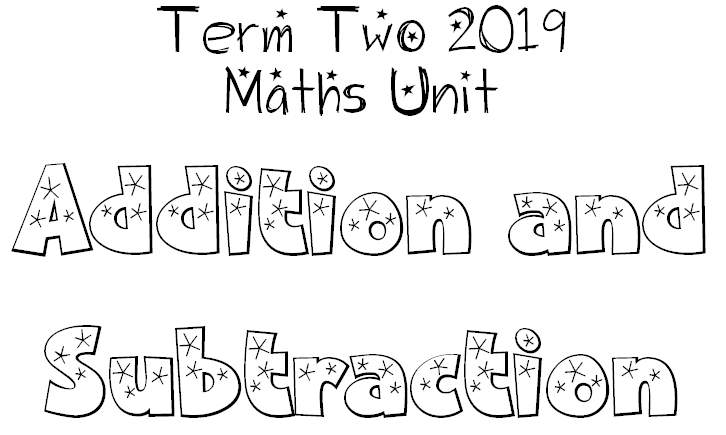 We are learning that there is a clear relationship between addition and subtraction.
I will be successful if: I can find connections between 3 numbers (three for free strategy).I can use my understanding of addition to assist in subtraction problems.I can use my understanding of subtraction to assist in addition problem.We are learning to use many different strategies to work out addition and subtraction problems.I will be successful if: I can describe how to use lots of strategies to work out addition and     subtraction problems.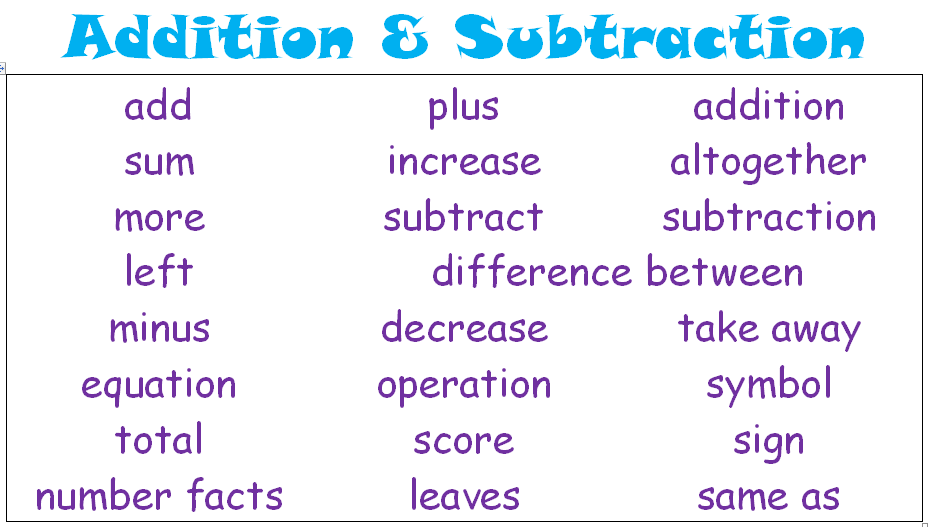 